Форма бланка утверждена РешениемМС МО «Купчино» от 24.10.2019 № 14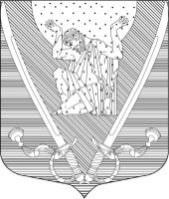 МУНИЦИПАЛЬНЫЙ СОВЕТвнутригородского муниципального образованияСанкт-Петербургамуниципальный округ Купчино6 СОЗЫВ (2019-.г.)Р Е Ш Е Н И Е № 3830.07.2020 г.                                                                                            Санкт-ПетербургСодержание: «О внесении изменения в Положение о Местной администрации внутригородского муниципального образования Санкт-Петербурга муниципальный округ Купчино»Руководствуясь Федеральным законом от 06.10.2003 № 131-ФЗ «Об общих принципах организации местного самоуправления в Российской Федерации», Федеральным законом от 02.03.2007 № 25-ФЗ «О муниципальной службе в Российской Федерации», Законом Санкт-Петербурга от 23.09.2009 № 420-79 «Об организации местного самоуправления в Санкт-Петербурге», Уставом внутригородского муниципального образования Санкт-Петербурга муниципальный округ Купчино,Муниципальный Совет     Р  Е  Ш  И  Л   :Внести в Положение о Местной администрации внутригородского муниципального образования Санкт-Петербурга муниципальный округ Купчино, утвержденное решением Муниципального Совета от 26.10.2020 № 19, изменение, изложив пункт 3.7. в следующей редакции:«3.7. В отсутствие Главы местной администрации его должностные обязанности на основании распоряжения Главы местной администрации временно исполняет один из его заместителей или иное должностное лицо.».Настоящее решение подлежит официальному опубликованию (обнародованию) в установленном Уставом муниципального образования порядке, и вступает в силу с момента его официального опубликования (обнародования).Контроль за исполнением настоящего решения возложить на Главу муниципального образования А.В. Пониматкина.Глава муниципального образования-Председатель Муниципального Совета			             А.В. Пониматкин192212,  Санкт-Петербург,  ул. Будапештская,  дом № 19,  корп.№ 1;  тел.  (812) 7030410,  e-mail: mocupсh@gmail.com.